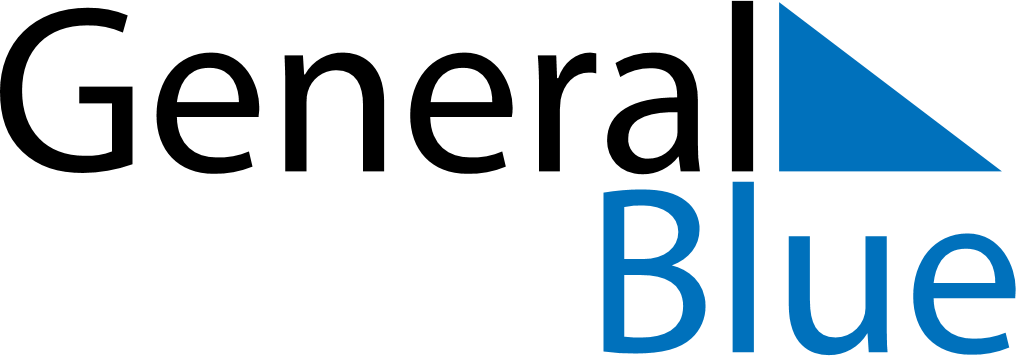 April 2030April 2030April 2030April 2030April 2030April 2030Faroe IslandsFaroe IslandsFaroe IslandsFaroe IslandsFaroe IslandsFaroe IslandsSundayMondayTuesdayWednesdayThursdayFridaySaturday1234567891011121314151617181920Maundy ThursdayGood Friday21222324252627Easter SundayEaster MondayFlag Day282930NOTES